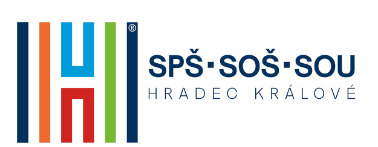 STŘEDNÍ PRŮMYSLOVÁ ŠKOLA, STŘEDNÍ ODBORNÁ ŠKOLA A STŘEDNÍ ODBORNÉ UČILIŠTĚ, HRADEC KRÁLOVÉ MATURITNÍ PRÁCE S OBHAJOBOUZ ODBORNÉHO PŘEDMĚTU EKOLOGIE A ŽIVOTNÍ PROSTŘEDÍ Jméno, příjmení žáka: xxxxxxx	Obor: 16-02-M/01 Průmyslová ekologie – Obnovitelné zdroje energie Téma projektu: xxxxxxx		Školní rok: 2023/24Třída: 4.CMaturitní práce spočívá v písemném zpracování libovolného tématu na zlepšení úrovně životního prostředí a následné obhajobě před maturitní komisí. Práce musí splňovat všechna kritéria pro formátování a úpravy dokumentu v programu Microsoft Word. Obhajoba před komisí je zpracována v Power Point.Rozsah práce je min. 25 stran textu na A4, stránky jsou číslovány.  Velikost písma Times New Roman 12, řádkování 1,5, odstavce 2,5, zarovnáno do bloku.Závěrečná práce má celkem 4 části: 1. Úvodní část obsahuje cíl práce, proč si žák zvolil toto téma a co má být výstupem práce.2. Teoretická část obsahuje teorii daného tématu s odkazy na odbornou literaturu. 3. Odborná a nejdůležitější část obsahuje praktickou část, kterému tématu se žák/žákyně zabýval/a. Zde jsou vloženy popisy, příklady, obrázky (například časosběrné fotografie), tabulky naměřených hodnot, grafy se správným popisem. 4. Závěr -poslední část práce obsahuje vlastní zhodnocení práce. Jednotlivé kapitoly a podkapitoly jsou očíslovány. Práce obsahuje jednotnou přední stranu s logem školy (viz první strana, kdo se věnuje spíše obnovitelným zdrojů energie, přepíše odborný předmět „Obnovitelné zdroje energie“), obsah práce, úvod, teoretickou a praktickou část a závěr. Na konci je seznam použité literatury.Součástí maturitní práce je prezentace zpracovaná v programu Microsoft Powerpoint. Samotná obhajoba (představení cíle práce, jak žák postupoval, k jakým výsledkům došel) trvá 10 min, dalších 5 min je prostor pro dotazy od členů zkoušející komise.Témata na závěrečnou práci si žáci vybírají během prvního pololetí v 2. ročníku. Žákům bude podle tématu, který si zvolili přidělen vedoucí závěrečné práce, který žáka odborně povede. Práce se odevzdává ve 4. ročníku nejpozději do 31.1. Vedoucí práce poté zpracuje odborný posudek. Práce je dále předána oponentovi k hodnocení. Práce se odevzdává ve 2 vyhotoveních v tištěné podobě a v elektronické verzi do MS Teams (do skupiny Maturitní práce). Do této složky má přístup třídní učitel, vedoucí maturitní práce a učitelé předmětů Ekologie a odborných maturitních předmětů (EŽP a EZO).Závěrečná práce se stává majetkem školy. Pokud v závěrečné práci bude chybět jedna ze 3 částí (teoretická či praktická část, nebo vlastní zhodnocení práce), nebo není-li kompletní práce odevzdána v termínu, je to důvod nepřipuštění k obhajobě u maturity. 